Marriage Certificate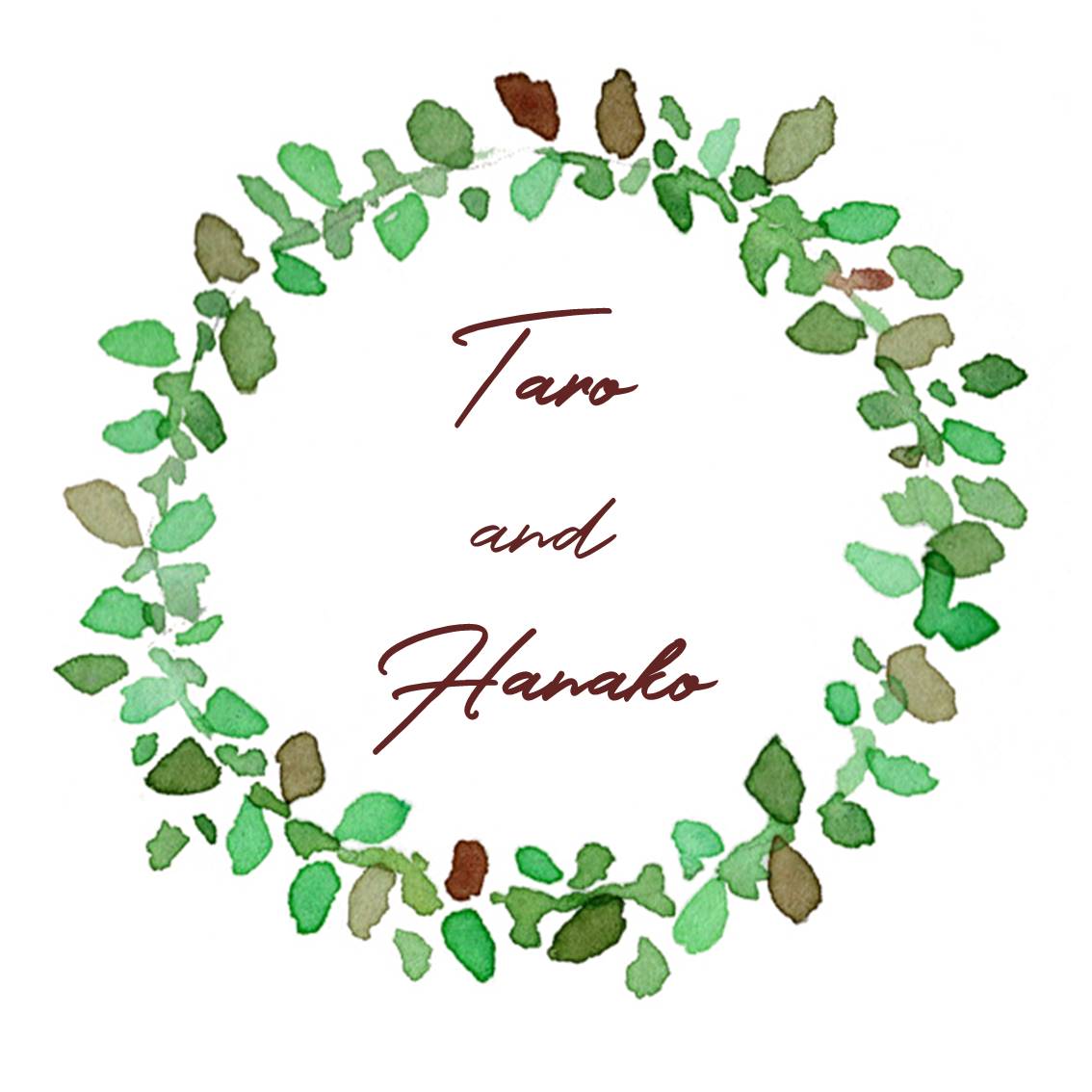 私たちは　本日皆さまに見守られながら結婚式を挙げることができ　幸せに思いますこれからもお互いに　誠実で　思いやりを持ち　感謝の気持ちを忘れず　助け合って生きていきますそして　2人で　笑顔のたえない　明るくあたたかい家庭を築いていくことを　ここに誓います